Register of Interests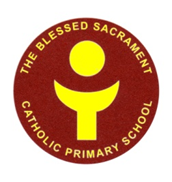 NAMEBUSINESS INTERESTSGOVERNOR AT ANOTHER SCHOOLRELATIONSHIP TO MEMBER OF SCHOOL STAFFSIGNEDDATEHelen Lynch (Chair)6th December 2018Lesley Anne Stickley6th December 2018Maxine Rocks6th December 2018Gwen Hibbert6th December 2018Don StablesHusband of Gill Stables (HLTA) in school6th December 2018Fr Pawel Szatlewski6th December 2018David Earl6th December 2018Janet Jones6th December 2018Matthew WhittleMiss G Turner